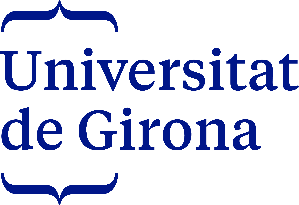 Enquesta semestral a l’estudiantat de títols de grau, màster i formació transversal de doctoratPreguntes sobre l’ASSIGNATURAEl volum de treball és proporcionat als crèdits de l'assignatura.L’avaluació correspon amb els objectius i continguts de l’assignatura.En conjunt, estic satisfet/a amb els materials i el desenvolupament de l’assignatura.D’aquesta assignatura voldria destacar... (pregunta oberta).Preguntes sobre l’actuació docent del PROFESSOR/-ALes metodologies docents del/de la professor/a m’ajuden a aprendre.Valoro satisfactòriament les activitats de suport i de tutoria del/de la professor/a.En conjunt, valoro positivament la docència del/de la professor/a.D’aquest/a professor/a voldria destacar... (pregunta oberta).